Third Sunday of Epiphany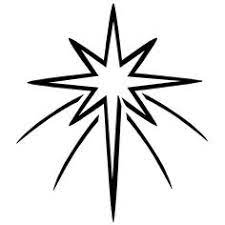 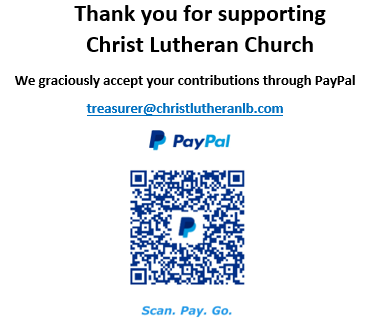 Christ Lutheran ChurchWeek at a GlanceJanuary 22 -January 29Today         9:30am        Worship -In Person & Live Streamed11:00am      Congregation MeetingMonday, January 23No Events PlannedTuesday, January 249:00am         Cover G’sWednesday, January 259:45am         Bible Study (Zoom format)6:00pm         Guide Dogs of America Puppy TrainingThursday, January 267:00pm         Choir Rehearsal Friday, January 27No Events ScheduledSaturday, January 28No events ScheduledSunday, January 299:30am         Worship-In Person & Live Streamed Congregation Meeting this morning after worship.  Please come to the social hall for a light lunch before the business of the church begins. You will be able to see the proposed 2023 budget before voting on it.  The slate of council members will be presented for approval and our new president will discuss a vision for the year ahead.The flowers this morning are given in thanksgiving to God, in  appreciation for the work of Rebecca Green as Secretary of CLC’s church council and executive committee.The January giving focus for Church in Society is Habitat for Humanity.As a church, we have met our 5 year commitment to Habitat so going forward we will have this organization as a monthly giving recipient among the other community funds we support.  You may make a separate check payable to Christ Lutheran, writing Habitat for Humanity on the memo line.  You may put this extra check in your regular giving envelope.The Flower Chart for 2023 is now available on the door to the Usher’s Room, off of the Narthex.  All are invited to sign up to sponsor altar flowers in honor of birthdays, anniversaries or other special events, or in memory of a loved one.  Please make checks for $4o payable to Christ Lutheran Church and place in your offering envelopes the month of your sponsorship.  GIVING ENVELOPES for 2023 are in the Narthex.  If there is not one with your name on it, and you would like to use these, please contact Matt Green. This morning’s worship assistants:Assisting Minister: Ron NelsonReader: Renu MoonCommunion Assistants: Lisa Cottrell, Gary Burkard, Kim CroesAltar Guild: Valerie Weisel Coffee Cart: D’Jesus Trujillo, Doug HoldhusenUshers: Linda McGee, Mark Ennen, Claudia Fitzpatrick                                     Thank you allThe Healing Power of the Holy SpiritWe pray for:Members at Home or in Care Centers: Justin Bartlow, Laurie Ennen, Ione Marchael, Sydney Nichols, Don Westerhoff, and Frances Willms.  Those struggling with illness or other concerns: Don Darnauer, Judy Haenn, Daniel Howard, Max Johnson,  Karen Koch, Stephanie Petrbok, Bary & Janice Schlieder, Doris Weinert, Kurt Weisel, Gary & Linda Zimmerman.*Family & Friends:  Marylyn, Terry, Cheryl,  Lois Brown, Zach Burkard,  Byron, John Caldwell, Scott Carr,  Mireya Cervantes, Jon Christopherson, Steve, Charlie and David Corm, Mary Croes, JD, Glenn Darnauer,  Tamara Fitzgerald, Brechin Flournoy, Alberta Gray, Cindy Gray, Helen Hagen, Evie Holdhusen, Kylie & Crystal Huber, Ray Irwin, Doris Jung, Barb Korsmo, Katrina Lahr,  Sue Lance, Lenny Lloyd, Diana Lobel, Joyce, Lainie and Beau, John McCarthy, Dewey Martin,  Hudson Nunnally, Paula Pettit, Kristina & Scott Randolph, Emily Renton, Mary Kathryn Rivera, J.R. Rose, Nina Savlov, Vicki Thompson,  Sharon and JT Tooman, Jessica, Steve and Jenny West. *Names are included on the prayer list for 30 days unless specific requests are made    through the office.We also pray for the ongoing work of: + Christ Lutheran’s Pastoral Call Committee + Linda Gawthorne among the Kogi people of Colombia  + First responders who provide safety, security, and care + Those serving in our nation's military, especially: Samuel Brown, Ryan Dorris,      Morgan Llewellyn, Johnny Luna, Jim Reeder, Steven, Brina and Michael Navarro. Please provide us with  names of  those you wouldlike to include in these prayers. + Congregations of the Greater Long Beach Conference.